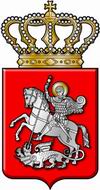 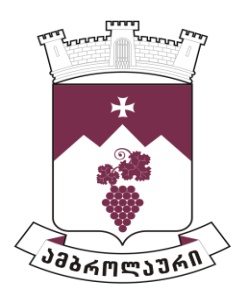 ამბროლაურის მუნიციპალიტეტის საკრებულოსგ ა ნ კ ა რ გ უ ლ ე ბ ა  N812021 წლის  03 დეკემბერიქ. ამბროლაურიამბროლაურის მუნიციპალიტეტის მეორე მოწვევის საკრებულოს წევრთა  უფლებამოსილების ცნობის შესახებსაქართველოს ორგანული კანონის „ადგილობრივი თვითმმართველობის კოდექსის“ 24–ე მუხლის პირველი პუნქტის „ბ.გ“ ქვეპუნქტის და 61–ე მუხლის მე–2 პუნქტის შესაბამისად  ამბროლაურის მუნიციპალიტეტის საკრებულომგ ა დ ა წ ყ ვ ი ტ ა :1. ცნობილ იქნას ამბროლაურის მუნიციპალიტეტის საკრებულოს წევრთა უფლებამოსილება:ასლან საგანელიძე;ქრისტინე კობახიძე;ლევანი ჯმუხაძე;ელიზბარ კობახიძე;ელევნორა ბედენაშვილი;დავით მიქიაშვილი;ბექა ოშხერელი;ბაქარ ბაკურაძე;დავითი ხუციშვილი;პაატა მაჭანკალაძე;ეკატერინე კიბაბიძე;ესმა მაისაშვილი;ნინო ჯოხაძე;ბაკურ სანთელაძე;ზაალი მეტრეველი; დავით გოგსაძე;მერაბი ჩიტალაძე;სიმონი ჭელიძე;მაია კაციტაძე;მურმან ქველიძე;გიორგი მურუსიძე;თენგიზ გელოვნიშვილი;ამირან ლომთაძე;ბაქარ გობეჯიშვილი;ბეჟანი დარახველიძე;ლელა რობაქიძე;ანა ნემსწვერიძე;ლევან ქვათაძე;როსტომ ცხვედიანი;მაკა გოცირიძე.2. განკარგულება შეიძლება გასაჩივრდეს ძალაში შესვლიდან ერთი თვის ვადაში ამბროლაურის რაიონულ სასამართლოში (მისამართი: ქ. ამბროლაური, კოსტავას ქ. N13).3. განკარგულება ძალაში შევიდეს მიღებისთანავე.         საკრებულოს უხუცესი წევრი                                        მურმან ქველიძე